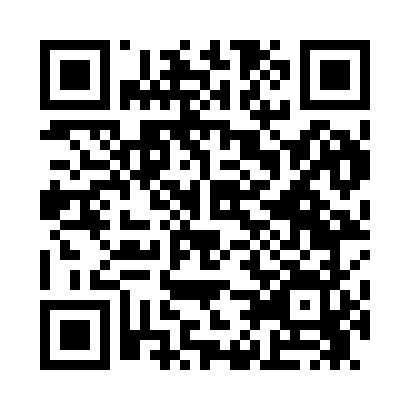 Prayer times for Mavisdale, Virginia, USAMon 1 Jul 2024 - Wed 31 Jul 2024High Latitude Method: Angle Based RulePrayer Calculation Method: Islamic Society of North AmericaAsar Calculation Method: ShafiPrayer times provided by https://www.salahtimes.comDateDayFajrSunriseDhuhrAsrMaghribIsha1Mon4:426:121:325:248:5210:222Tue4:426:121:325:258:5210:223Wed4:436:131:325:258:5210:214Thu4:446:131:335:258:5210:215Fri4:446:141:335:258:5210:216Sat4:456:141:335:258:5110:207Sun4:466:151:335:258:5110:208Mon4:476:161:335:258:5110:199Tue4:486:161:335:258:5010:1910Wed4:486:171:345:258:5010:1811Thu4:496:171:345:268:5010:1812Fri4:506:181:345:268:4910:1713Sat4:516:191:345:268:4910:1614Sun4:526:191:345:268:4810:1615Mon4:536:201:345:268:4810:1516Tue4:546:211:345:268:4710:1417Wed4:556:221:345:268:4710:1318Thu4:566:221:345:268:4610:1219Fri4:576:231:345:268:4510:1120Sat4:586:241:345:258:4510:1021Sun4:596:251:355:258:4410:0922Mon5:006:251:355:258:4310:0823Tue5:016:261:355:258:4310:0724Wed5:026:271:355:258:4210:0625Thu5:036:281:355:258:4110:0526Fri5:046:281:355:258:4010:0427Sat5:056:291:355:258:3910:0328Sun5:076:301:355:248:3910:0229Mon5:086:311:355:248:3810:0130Tue5:096:321:345:248:3710:0031Wed5:106:331:345:248:369:58